Официальный сайт
Федеральной службы по ветеринарному и фитосанитарному надзору
(http://www.fsvps.ru)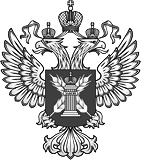 Россельхознадзор / Новости3 декабря 2019 г.О проведении Общероссийского дня приема гражданФедеральная служба по ветеринарному и фитосанитарному надзору в целях исполнения поручения Президента Российской Федерации от 26.04.2013 года № Пр-936 извещает об участии в проведении общероссийского дня приема граждан. Общероссийский день приема граждан будет проводиться 12 декабря 2019 года с 12:00 до 20:00 часов. Приём заявителей в Федеральной службе по ветеринарному и фитосанитарному надзору (Россельхознадзор) в Общероссийский день приёма граждан по вопросам, относящимся к компетенции Россельхознадзора, осуществляют уполномоченные лица - сотрудники Россельхознадзора. Заявители могут обратиться по интересующим их вопросам ветеринарного, фитосанитарного, земельного надзора; вопросам надзора за оборотом семян сельскохозяйственных растений; вопросам предоставления государственных услуг по выдаче фитосанитарных, карантинных сертификатов; вопросам предоставления государственных услуг по лицензированию фармацевтической деятельности в сфере обращения лекарственных средств для ветеринарного применения.В Общероссийский день приёма граждан уполномоченные лица Россельхознадзора проведут личный приём заявителей с устными и письменными обращениями, в порядке живой очереди при предоставлении документа, удостоверяющего личность (паспорта), по адресу: г. Москва, Орликов переулок, 1/11. Адреса проведения общероссийского дня приема граждан в территориальных управлениях Россельхознадзора можно посмотреть на официальных сайтах соответствующих территориальных управлений. Россельхознадзор / Новости / http://www.fsvps.ru/fsvps/news/33077.html